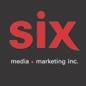 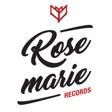 Simon Leoza
Élégie pour Louise – The new single available on all platforms 

IN CONCERT
31/03 – Montréal - Maison de la culture Marie-Uguay 
01/04 – Victoriaville - Le Carré 150 - Cabaret Guy Aubert 
07/04 - Saint-Jean-sur-Richelieu - Cabaret-Théâtre du Vieux-Saint-Jean 
09/04 – Cowansville - Église Emmanuel 
29/05 – Châteauguay - Pavillon de L'Ile 
21/09 - Saint-Jérôme - Théâtre Gilles-Vigneault 
23/09 – Sherbrooke - Théâtre Granada 
02/11 – Drummondville - Maison des arts Desjardins 
10/11 – Lavaltrie - Café culturel de la Chasse-Galerie Montréal, March 2022 – After a fruitful 2021 that saw release of his acclaimed album Albatross as well as its symphonic version Albatross – Live à la La Maison Symphonique de Montréal, Montreal composer Simon Leoza shares « Élégie pour Louise », a moving new single available on all platforms.« Elegy was composed during the last moments of my grandmother's life. It was the first time that I lost someone close and I wanted to be able to offer something special to my family » explains Leoza.« I’ve been very lucky because I have been able to spend a large part of my life without knowing death and mourning. I approached the concept in a very calm way and surprisingly I was able to find comfort and serenity in it. The piece precisely expresses these unique emotions that go through us during mourning: sadness yes, but also hope and gratitude towards life. It was played during the funeral in January 2020 at the church in the village where I was born. It was a precious moment for everyone present. This piece was supposed to be on my recent album, but I rather wanted to share it again as a tribute to Grandma on her birthday ». Simon Leoza will perform Albatross on stage during concerts in Montreal (03/31), Victoriaville (04/01), Saint-Jean-sur Richelieu (04/07), Cowansville (04/09) and Chateauguay (20/05). The tour will resume in the fall and continue until March 2023. All dates will be announced shortly.Simon Leoza’s debut album Albatross has received great reviews from domestic and international press.Simon Leoza’s music, cinematographic, ambient and moving, evokes as much Nils Frahm or Max Richter, as Ólafur Arnalds and Philip Glass. Endowed with a natural versatility and he has instinctively developed his own musical language over the years, which he communicates to his collaborators and musicians for the realization of his works. Over the last few years, Simon Leoza has also become known as a screen composer, notably for the short film “Take Me to A Nice Place” by Kristof Brandl, starring Roy Dupuis and Pascale Bussières, broadcasted on HBO Europe, or for the webseries Germain s'éteint from Dan & PAG that aired on tou.tv. With over 6.5 million streams online, his first three EPs captured the attention of national and international critics, who described his works as melancholic and grandiose, blending mellow acoustics and dreamlike landscapes steeped in nostalgia. Source: Rosemarie Records
Gérance : Sarah Labelle - sarah@simonleoza.com
